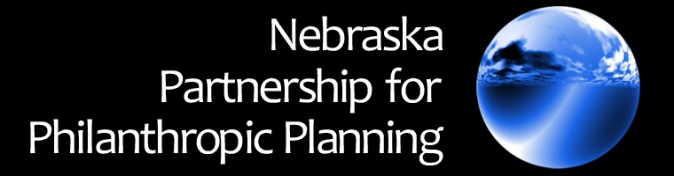 2017 NPPP Scholarship ProgramThe Nebraska Partnership for Philanthropic Planning has established the NPPP Scholarship Program to offer educational opportunities to the community of fundraising and charitable gift planning professionals in an effort to promote philanthropic planning techniques among a broad base of individuals interested in expanding their professional expertise in this arena.The NPPP Scholarship Program also seeks to ensure the diverse nonprofit organizations in Nebraska have the opportunity to learn how charitable gift planning can benefit their organizations and their donors in an effort to cultivate philanthropy that will enrich the broader community. The NPPP Scholarship Program is available to fundraising professionals who are new to planned giving or to fundraising in general. Furthermore, the NPPP Scholarship Program is also available to allied professionals who work with the nonprofit community. Successful applicants will demonstrate a commitment to expanding his/her fundraising knowledge and/or an interest in transitioning his/her career to one with an emphasis in planned giving.Additionally, NPPP wishes to encourage participation from organizations that have not developed planned giving as a fundraising strategy, but where potential exists for growth in this area.A maximum of two scholarships will be awarded for the 2017 NPPP Scholarship Program.  2017 NPPP Scholarship ProgramBenefits of ParticipationThe NPPP Scholarship Program provides annual NPPP membership; attendance at NPPP monthly meetings; attendance at NPPP virtual seminars, registration at Give and Gain Conference, and registration at the NPPP annual meeting/luncheon.  Scholarship award winners will also receive personal mentoring meetings with NPPP board members throughout the year.Expectations of Award WinnersScholarship award winners are expected to attend and participate at a minimum of five monthly meetings and virtual seminars, attend Give and Gain Conference, and attend the NPPP annual meeting/luncheon.  At the conclusion of the year, award winners are encouraged to maintain their membership and involvement with NPPP.Eligibility Requirements for Fundraising ProfessionalsBe responsible for fundraising in a Nebraska 501(c)(3);Have the full support of his/her supervisor and the organization’s leadership to participate;Be committed to attending the programs and events supported through the NPPP Scholarship Program.Eligibility Requirements for Allied ProfessionalsWork as an accountant, estate planner, financial planner, attorney or related allied professional with various Nebraska 501(c)(3) organizations;Have the full support of his/her supervisor and the organization’s leadership to participate or be self-employed;Be committed to attending the programs and events supported through the NPPP Scholarship Program.The 2017 NPPP Scholarship Program will run from January 1, 2017 to December 31, 2017.  A detailed calendar of educational programs and meetings will be provided.  To apply, applicants must complete and electronically submit the application and supporting documentation to NPPP info@nebraskappp.org  by 5:00 p.m. CDT, on Friday, November 18, 2016. Applications will be reviewed by a selection committee and scholarship winners will be notified electronically by December 1, 2016, and introduced at the NPPP annual meeting/luncheon on December 2, 2016 at Quarry Oaks in Ashland, Nebraska.For additional information about the Nebraska Partnership for Philanthropic Planning Scholarship Program, please email info@nebraskappp.org. 2017 NPPP Scholarship ProgramSection I. Applicant InformationPlease include a one-page resume with your application.Applicant’s Name: Title: Organization:Current Employment Status:		□Full-time	□Part-timeAddress:City, State, Zip:Work Phone: 	Other Phone:Email:Nonprofit type:□ Educational	□ Health	□ Arts, Culture, Humanities	□ Social Service	□ Religious	□ Environment/Animals□ International Affairs	□ Other: _______________________________Allied Professional:□ Accountant	□ Attorney	□ Estate Planner	□ Financial Planner	□ Other:  	______________How long have you been with your current organization? Indicate years of fundraising experience:□ 0 years	□ 1 to 3 years	□ 4 to 6 years□ 7 to 9 years	□ 10 years+What percentage of your work involves planned giving?□ 0 to 5%	□ 6 to 10%	□ 11 to 25%□ 25 to 49%	□ 50%+Have you ever attended an NPPP event in the past?     □ Yes	□ No If yes,	□ Monthly Meeting	□ Virtual Seminar	□ Give and Gain	□ Annual MeetingYear(s)Attended: Section II. Organizational InformationOrganization’s most recent operating budget for fiscal year ending on ______________:□ Less than $500,000	□ $500,000 to $1 million  	□ $1.1 million to $5 million□ $5.1 million to $10 million	□ $10 million+Source of funds raised:Individuals ____%	Corporations ____%	Foundations ____%	Bequests/Planned Gifts ____%For allied professionals, please list services provided to individuals or nonprofits:Section III.  Additional QuestionsIn no more than two pages, address the following questions:Why do you need a scholarship?How do you anticipate taking what you learn at NPPP and specifically using it to serve your organization, its constituents, or others?How will attending NPPP meetings enhance your career growth; your professional and personal skills; your short and long term personal goals?Describe your organization’s current fundraising program and its potential to use gift planning as a fundraising strategy.  For allied professionals, please describe how you or your organization works with the nonprofit community and its philanthropic programs.Provide a brief statement about the nature of your fundraising and/or gift planning responsibilities including tasks you routinely perform and the amount of time you spend on development activities.Section IV.  Statement of Support from Organization’s LeadershipAt a minimum, the following statement must be submitted on letterhead from a member of your organization’s leadership team (such as Executive Director, President or Board Chair). You may also attach a one-page letter of recommendation, if so desired.I fully endorse the application of (applicant’s name) to participate in the 2017 NPPP Scholarship Program, understanding that this is a fundraising educational program designed to enhance my organization’s capacity in this area. I understand that the above-named will need to be available to attend a minimum of five monthly meetings and virtual seminars, one all-day conference, and one annual meeting/luncheon in order to meet the obligations as described in the “Benefits of Participation” section of this application.Signed:Name (printed): Title (printed): Organization:For self-employed allied professionals, at a minimum, the following statement must be submitted. You may also attach a one-page letter of recommendation, if so desired.I fully understand that this is a fundraising educational program designed by the Nebraska Partnership for Philanthropic Planning.  I understand that I will need to be available to attend a minimum of five monthly meetings and virtual seminars, one all-day conference, and one annual meeting/luncheon in order to meet the obligations as described in the “Benefits of Participation” section of this application. Signed:Name (printed):